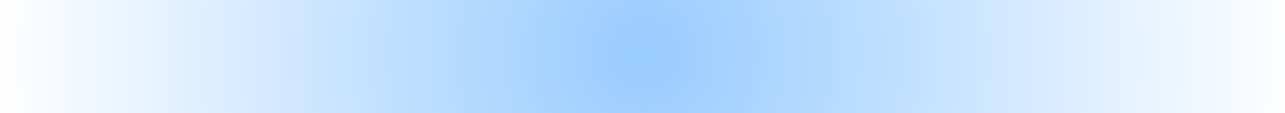 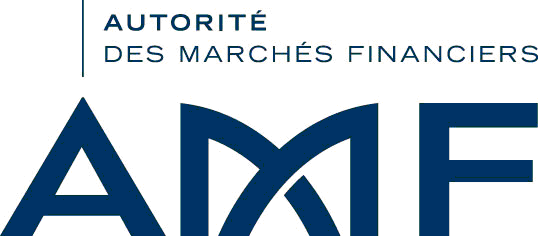 Ce document constitue l'annexe VI de l'instruction AMF DOC-2011-21PARTIE A : OPERATION DE MUTATIONCe dossier fait-il suite à un dossier ayant fait l'objet d'un rejet par l'AMF, d'une nullité enraison du non renvoi dans les délais d'éléments complémentaires demandés ?	 Oui	  Non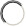 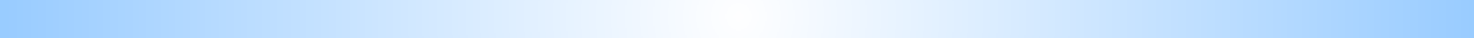 (Si plusieurs fonds d'épargne salariale sont concernés par la mutation, remplir le tableau récapitulatif 1)Code ISIN/Externe :Numéro d'agrément :Dénomination du fonds d'épargne salariale :Nom de la société de gestion :Etat d'origine de la société de gestion :Type d'opération : Liquidation		 Fusion par la constitution d'un nouveau fonds d'épargne salariale	 Fusion/absorption		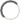  Mutation simple 		 Scission		 Autre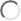 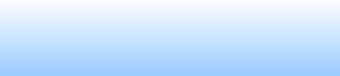 Date d'effet de la mutation envisagée	(à remplir obligatoirement)(Ne remplir que les cases concernées par la mutation)Avant modification	Après modificationSociété de gestionEtat d'origine de la société de gestionDépositaireCommissaire aux comptesModification du profil de risque et de rendementEn application du règlement (UE) n° 2016/679 du 27 avril 2016 et de la loi n° 7817 du 6 janvier 1978, les personnes physiques disposent d'un droit d'accès, de rectification, d’effacement, d’opposition ou de limitation du traitement des données personnelles les concernant. Ce droit peut être exercé par courrier à l’adresse suivante : AMF Délégué à la protection des données - 17 place de la Bourse, 75002 Paris ; et via le formulaire « données personnelles » accessible sur le site internet de l’AMF. Vous pouvez également introduire une réclamation au sujet du traitement de vos données auprès de la CNIL.Garantie et caractéristiqueTransformation	du	compartiment	ou modification de la têteTransformation d'un fonds d'épargne salariale à compartiments en fonds d'épargne salariale non compartimentéTransformation en nourricier ou modification du maîtreTransformation d'un fonds d'épargne salariale nourricier en fonds d'épargne salariale non nourricierTransformation d'un fonds d'épargne salariale régi par l'article L214-164 en fonds d'épargne salariale régi par l'article L214-165 du code monétaire et financier ou inversementRègles d'évaluation des titres non admis à la négociation sur un marché réglementéTransformation relative à un fonds d'épargne salariale régi par l'article L.214-165-1 du code monétaire et financierAutre (préciser)La société de gestion souhaite attirer l'attention de l'AMF sur les spécificités3 suivantes de la mutation faisant l'objet de la présente demande d'agrément :TABLEAU RECAPITULATIF 1 - Liste des fonds d'épargne salariale existants intervenant dans la mutation(Autant de lignes que de produits intervenant dans la transformation, voir Annexe pour les modalités d'établissement des 2 tableaux ci- dessous)Code ISIN/ ExterneDénominationDate de réalisation de la mutationNon soldé à l'issue de la mutationNature de la mutationTABLEAU RECAPITULATIF 2 - Liste des fonds d'épargne salariale créé(s) dans l'opération(Pour chaque fonds d'épargne salariale créé, remplir l'annexe)Dénomination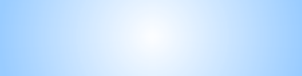 Nom du correspondant :Société de gestion :Numéro de téléphoneCourriel :Nom du responsable du correspondant :Fonction :Adresse postale de la société en charge du dossier :Complément d'adresse :Code postal :	Ville :	Pays :Numéro de téléphoneCourriel :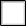 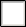 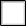 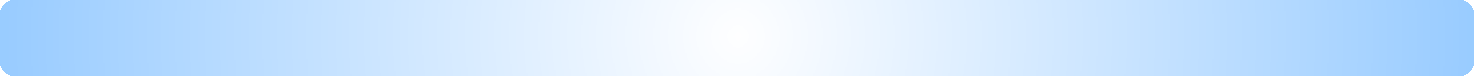 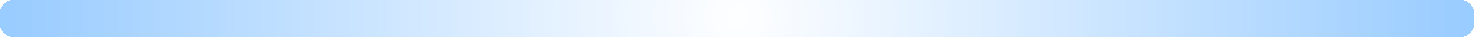 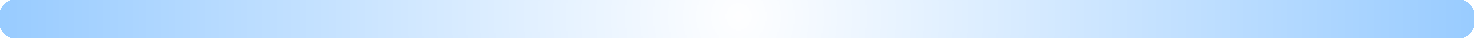 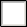 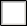 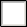 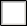 Par ailleurs, la société de gestion doit fournir tout document de nature à faciliter l'instruction du dossier. A ce titre, lorsque le fonds d'épargne salariale utilise un nouvel instrument financier ou une technique de gestion particulière, elle doit envoyer une note motivée sur la conformité (juridique, comptable, ratios...) à la réglementation.Agrément au titre "Règlement MMF"duRèglement(UE)2017/1131,Cet agrément est délivré sur la base d'un dossier d'agrément  déposé à l'AMF concomitamment à la demande de mutationet ne nécessite pas d'action complémentaire du FES.Pièces supplémentaires pour les opérations de liquidation du FCPEPièces supplémentaires pour les opérations de liquidation de la SICAVASRapport du commissaire aux comptes (communiqué ultérieurement)Information des porteurs de parts ou actionnaires, le cas échéantDans le cas d'arrivée à l'échéance de la garantie, données chiffrées permettant de justifier le respect de la garantieLa preuve de l'acceptation du dépositaire est tenue à la disposition de l'AMF Copie du procès-verbal du Conseil d'AdministrationCopie du procès-verbal de l'Assemblée Générale ExtraordinaireRapport du commissaire aux comptes (communiqué ultérieurement) Information des actionnairesDans le cas d'arrivée à l'échéance de la garantie, données chiffrées permettant de justifier le respect de la garantieLa preuve de l'acceptation du dépositaire est tenue à la disposition de l'AMFLes pièces à communiquer sont adaptées :en cas de SICAVAS constituée sous la forme de société par actions simplifiéeen cas de liquidation d'un compartiment de SICAVAS